Sandwiches Picture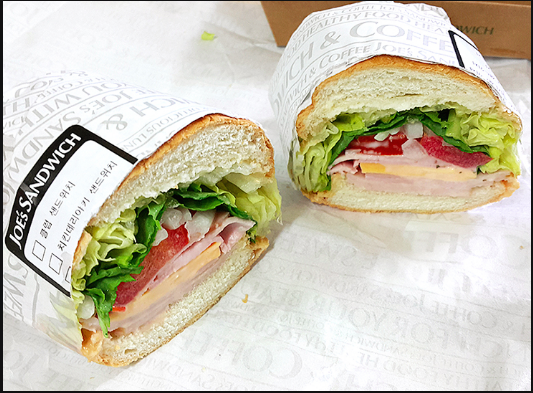 Sandwich & Coffee 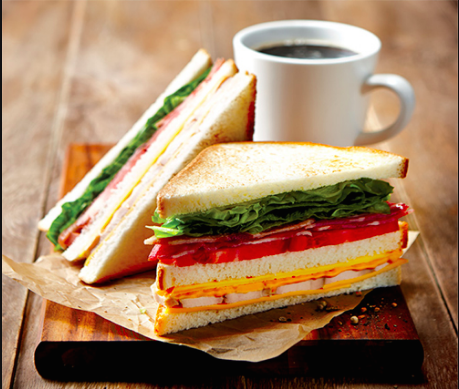 Creative Sandwich Pictures1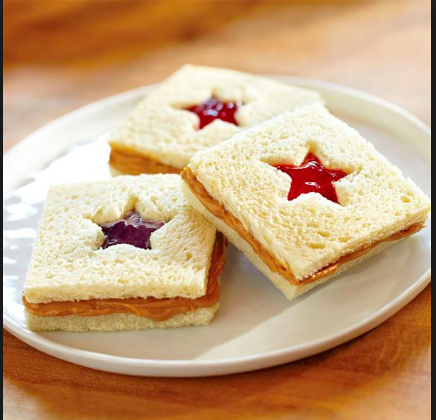 Creative Sandwich Picture 2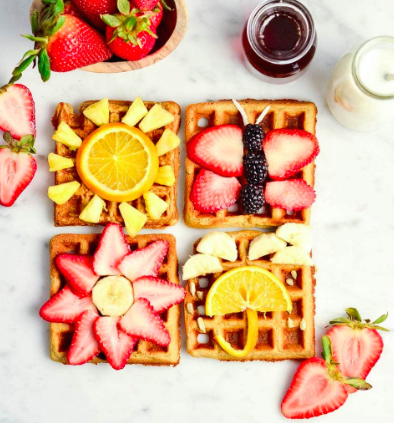 Creative Sandwich Picture 3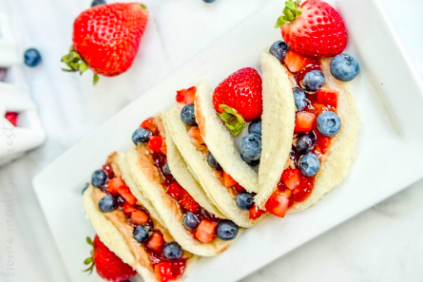 Creative Sandwich Picture 4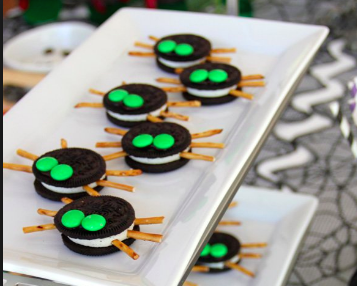 Creative Sandwich Picture 5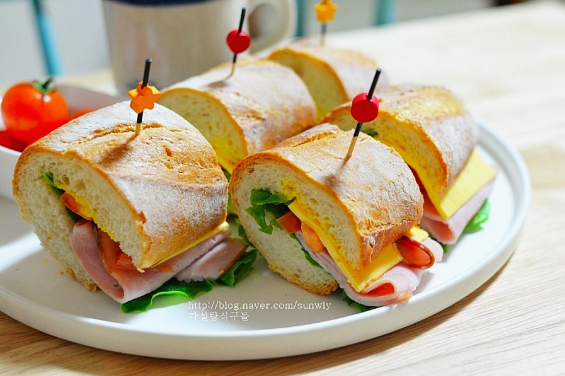 Creative Sandwich Picture 6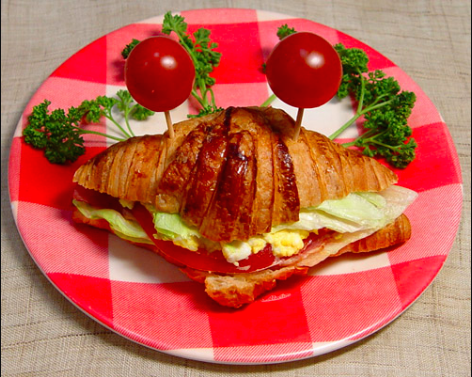 Creative Sandwich Picture 7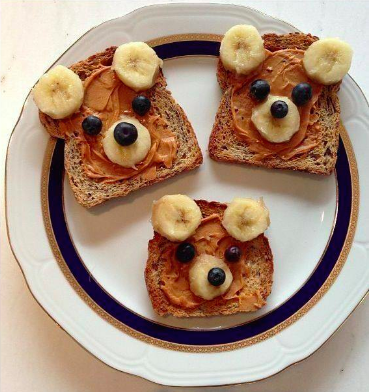 Making Sandwich Worksheet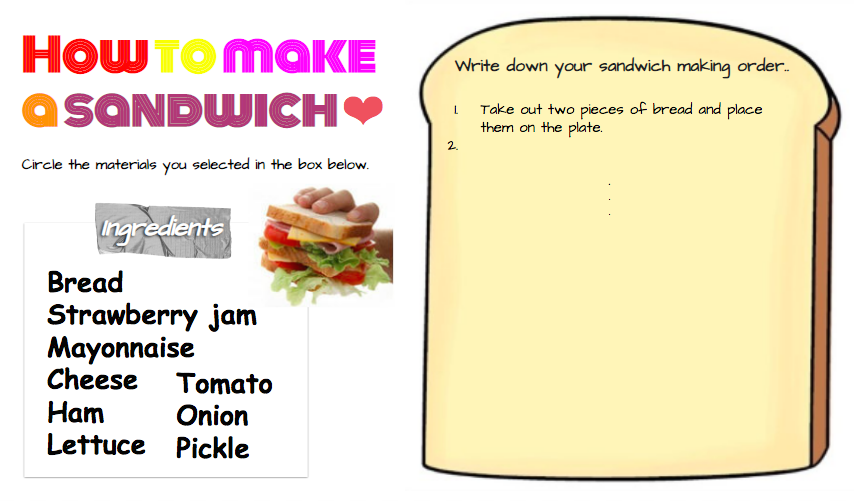 Recipe Book Sample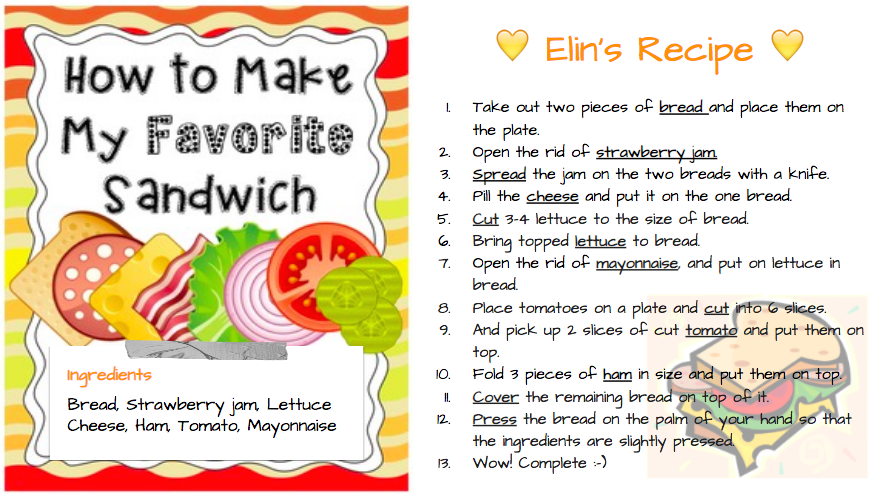 Recipe Book Worksheet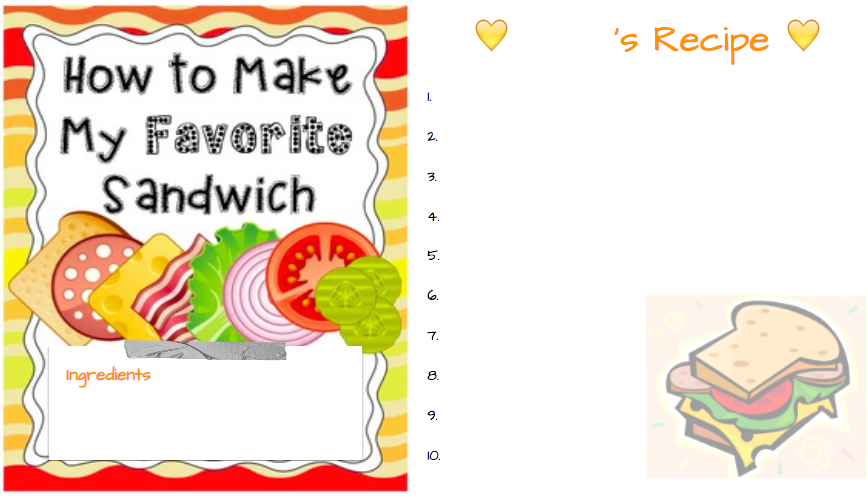 ☐ Activity or Task Based Lesson  XXX  Language Based or Presentation, Practice, Production PPP Based Lesson☐ Storytelling Lesson Plan ☐ Puppet Play Presentation  ☐ Activity or Task Based Lesson  XXX  Language Based or Presentation, Practice, Production PPP Based Lesson☐ Storytelling Lesson Plan ☐ Puppet Play Presentation  ☐ Activity or Task Based Lesson  XXX  Language Based or Presentation, Practice, Production PPP Based Lesson☐ Storytelling Lesson Plan ☐ Puppet Play Presentation  ☐ Activity or Task Based Lesson  XXX  Language Based or Presentation, Practice, Production PPP Based Lesson☐ Storytelling Lesson Plan ☐ Puppet Play Presentation  Topic: Making SandwichesTopic: Making SandwichesTopic: Making SandwichesTopic: Making SandwichesInstructor:ElinStudents Competency Level and Student ages7-8 years old, ElementaryNumber of Students:10Lesson Length:50 minMaterials:(List the Names of all materials used in the lesson. Materials must be shown at the end of this document)Pictures SandwichesSandwich & Coffee Hello songLet’s make a sandwich song Ingredients of SandwichBreadStrawberry jamMayonnaiseCheeseHamLettuceTomatoAppleOnionPickleCreative Sandwich PicturesMaking Sandwich WorksheetPlateKnifeRecipe Sample Recipe Book WorksheetComputer or Blue tooth speakerMaterials:(List the Names of all materials used in the lesson. Materials must be shown at the end of this document)Pictures SandwichesSandwich & Coffee Hello songLet’s make a sandwich song Ingredients of SandwichBreadStrawberry jamMayonnaiseCheeseHamLettuceTomatoAppleOnionPickleCreative Sandwich PicturesMaking Sandwich WorksheetPlateKnifeRecipe Sample Recipe Book WorksheetComputer or Blue tooth speakerMaterials:(List the Names of all materials used in the lesson. Materials must be shown at the end of this document)Pictures SandwichesSandwich & Coffee Hello songLet’s make a sandwich song Ingredients of SandwichBreadStrawberry jamMayonnaiseCheeseHamLettuceTomatoAppleOnionPickleCreative Sandwich PicturesMaking Sandwich WorksheetPlateKnifeRecipe Sample Recipe Book WorksheetComputer or Blue tooth speakerMaterials:(List the Names of all materials used in the lesson. Materials must be shown at the end of this document)Pictures SandwichesSandwich & Coffee Hello songLet’s make a sandwich song Ingredients of SandwichBreadStrawberry jamMayonnaiseCheeseHamLettuceTomatoAppleOnionPickleCreative Sandwich PicturesMaking Sandwich WorksheetPlateKnifeRecipe Sample Recipe Book WorksheetComputer or Blue tooth speakerLesson Objectives(What do you want the students to know (new skill or knowledge that you want them to gain)? and What do you want them to be able to do?Ss can understand and practice using English by expressing detailed descriptions of how to make their own sandwiches.Lesson Objectives(What do you want the students to know (new skill or knowledge that you want them to gain)? and What do you want them to be able to do?Ss can understand and practice using English by expressing detailed descriptions of how to make their own sandwiches.Lesson Objectives(What do you want the students to know (new skill or knowledge that you want them to gain)? and What do you want them to be able to do?Ss can understand and practice using English by expressing detailed descriptions of how to make their own sandwiches.Lesson Objectives(What do you want the students to know (new skill or knowledge that you want them to gain)? and What do you want them to be able to do?Ss can understand and practice using English by expressing detailed descriptions of how to make their own sandwiches.Aims:(What students will be able to achieve by participating in the activities of the lesson.  (Ss gain or get by doing…)Ss will get interested in lesson by the conversation with Bakki.Ss improve listening skills by responding to teacher, Bakki and sharing opinions in class.Ss improve speaking skills by sharing opinions about the order of making sandwich in class.Ss improve writing skills by making a sandwich list.Ss improve interaction and communication skills by having discussion in a group and make sandwiches.Ss will practice the expression of detailed behavior by participating in activities of the lesson.Aims:(What students will be able to achieve by participating in the activities of the lesson.  (Ss gain or get by doing…)Ss will get interested in lesson by the conversation with Bakki.Ss improve listening skills by responding to teacher, Bakki and sharing opinions in class.Ss improve speaking skills by sharing opinions about the order of making sandwich in class.Ss improve writing skills by making a sandwich list.Ss improve interaction and communication skills by having discussion in a group and make sandwiches.Ss will practice the expression of detailed behavior by participating in activities of the lesson.Aims:(What students will be able to achieve by participating in the activities of the lesson.  (Ss gain or get by doing…)Ss will get interested in lesson by the conversation with Bakki.Ss improve listening skills by responding to teacher, Bakki and sharing opinions in class.Ss improve speaking skills by sharing opinions about the order of making sandwich in class.Ss improve writing skills by making a sandwich list.Ss improve interaction and communication skills by having discussion in a group and make sandwiches.Ss will practice the expression of detailed behavior by participating in activities of the lesson.Aims:(What students will be able to achieve by participating in the activities of the lesson.  (Ss gain or get by doing…)Ss will get interested in lesson by the conversation with Bakki.Ss improve listening skills by responding to teacher, Bakki and sharing opinions in class.Ss improve speaking skills by sharing opinions about the order of making sandwich in class.Ss improve writing skills by making a sandwich list.Ss improve interaction and communication skills by having discussion in a group and make sandwiches.Ss will practice the expression of detailed behavior by participating in activities of the lesson.Language Skills:(Lists what activities language skills students will be using by participating in the activities of the lesson.)Reading: (Where did reading occur in the lesson?)worksheetListening:(Where did listening occur in the lesson?)Teachers talk, discussion, presentation of other studentsSpeaking: (Where did speaking occur in the lesson?)Group discussion, answering teacher, presentationWriting: (Where did writing occur in the lesson?)create a sandwich making order listLanguage Skills:(Lists what activities language skills students will be using by participating in the activities of the lesson.)Reading: (Where did reading occur in the lesson?)worksheetListening:(Where did listening occur in the lesson?)Teachers talk, discussion, presentation of other studentsSpeaking: (Where did speaking occur in the lesson?)Group discussion, answering teacher, presentationWriting: (Where did writing occur in the lesson?)create a sandwich making order listLanguage Skills:(Lists what activities language skills students will be using by participating in the activities of the lesson.)Reading: (Where did reading occur in the lesson?)worksheetListening:(Where did listening occur in the lesson?)Teachers talk, discussion, presentation of other studentsSpeaking: (Where did speaking occur in the lesson?)Group discussion, answering teacher, presentationWriting: (Where did writing occur in the lesson?)create a sandwich making order listLanguage Skills:(Lists what activities language skills students will be using by participating in the activities of the lesson.)Reading: (Where did reading occur in the lesson?)worksheetListening:(Where did listening occur in the lesson?)Teachers talk, discussion, presentation of other studentsSpeaking: (Where did speaking occur in the lesson?)Group discussion, answering teacher, presentationWriting: (Where did writing occur in the lesson?)create a sandwich making order listAssumptions:(What students must already be able to do and what concepts must already be mastered before the lesson in order to achieve the aims of the lesson.)Ss will enjoy and also have funSs will become more comfortable and friendly with each otherSs can make descriptive behavior verbsSs will learn how to think and speak more specificallyAssumptions:(What students must already be able to do and what concepts must already be mastered before the lesson in order to achieve the aims of the lesson.)Ss will enjoy and also have funSs will become more comfortable and friendly with each otherSs can make descriptive behavior verbsSs will learn how to think and speak more specificallyAssumptions:(What students must already be able to do and what concepts must already be mastered before the lesson in order to achieve the aims of the lesson.)Ss will enjoy and also have funSs will become more comfortable and friendly with each otherSs can make descriptive behavior verbsSs will learn how to think and speak more specificallyAssumptions:(What students must already be able to do and what concepts must already be mastered before the lesson in order to achieve the aims of the lesson.)Ss will enjoy and also have funSs will become more comfortable and friendly with each otherSs can make descriptive behavior verbsSs will learn how to think and speak more specificallyAnticipated Errors and Solutions:(What things might go wrong in the lesson and what the solution will be. An SOS activity should also be included)If Ss may not understand > T shows demonstrationIf activity finished too soon > make another recipe sandwichIf Ss try one’s own way what is not written in the list > T make only the actions mentionedAnticipated Errors and Solutions:(What things might go wrong in the lesson and what the solution will be. An SOS activity should also be included)If Ss may not understand > T shows demonstrationIf activity finished too soon > make another recipe sandwichIf Ss try one’s own way what is not written in the list > T make only the actions mentionedAnticipated Errors and Solutions:(What things might go wrong in the lesson and what the solution will be. An SOS activity should also be included)If Ss may not understand > T shows demonstrationIf activity finished too soon > make another recipe sandwichIf Ss try one’s own way what is not written in the list > T make only the actions mentionedAnticipated Errors and Solutions:(What things might go wrong in the lesson and what the solution will be. An SOS activity should also be included)If Ss may not understand > T shows demonstrationIf activity finished too soon > make another recipe sandwichIf Ss try one’s own way what is not written in the list > T make only the actions mentionedReferences:References:References:References:Lead-Inor Pre-Task Part (Warm-Up Part to activate and create interest in the lesson.)Lead-Inor Pre-Task Part (Warm-Up Part to activate and create interest in the lesson.)Lead-Inor Pre-Task Part (Warm-Up Part to activate and create interest in the lesson.)Lead-Inor Pre-Task Part (Warm-Up Part to activate and create interest in the lesson.)Materials: (List the Names of all materials used in the Lead-Inor Pre-Task Partof the lesson. Materials must be shown at the end of this document)Hello songComputer or Blue tooth speakerPictures SandwichesSandwich & Coffee Materials: (List the Names of all materials used in the Lead-Inor Pre-Task Partof the lesson. Materials must be shown at the end of this document)Hello songComputer or Blue tooth speakerPictures SandwichesSandwich & Coffee Materials: (List the Names of all materials used in the Lead-Inor Pre-Task Partof the lesson. Materials must be shown at the end of this document)Hello songComputer or Blue tooth speakerPictures SandwichesSandwich & Coffee Materials: (List the Names of all materials used in the Lead-Inor Pre-Task Partof the lesson. Materials must be shown at the end of this document)Hello songComputer or Blue tooth speakerPictures SandwichesSandwich & Coffee Time:Classroom Set Up:Student Activity and Goals:Teacher Procedure &Instructions:3212WWWSsSing and dance together to greet T and each otherRespondListen to TShare their thoughts about making sandwichesGreeting and dancing with Hello songShow a sandwich pictures and ask Ss if they like sandwich and have ever eatenT tells Ss about the experience of making sandwichAsk Ss if they have ever made sandwiches and what kind of sandwich do you want to makePre-Activity or Task Familiarization Part (Presentation Partfor Presenting the language structure to be covered in the lesson. Prepares students for the communication activity.)Pre-Activity or Task Familiarization Part (Presentation Partfor Presenting the language structure to be covered in the lesson. Prepares students for the communication activity.)Pre-Activity or Task Familiarization Part (Presentation Partfor Presenting the language structure to be covered in the lesson. Prepares students for the communication activity.)Pre-Activity or Task Familiarization Part (Presentation Partfor Presenting the language structure to be covered in the lesson. Prepares students for the communication activity.)Materials: (List the Names of all materials used in the Pre-Activity or Task Familiarization Part of the lesson. Materials must be shown at the end of this document)Ingredients of SandwichBreadStrawberry jamMayonnaiseCheeseHamLettuceTomatoAppleOnionPickleMaking Sandwich WorksheetMaterials: (List the Names of all materials used in the Pre-Activity or Task Familiarization Part of the lesson. Materials must be shown at the end of this document)Ingredients of SandwichBreadStrawberry jamMayonnaiseCheeseHamLettuceTomatoAppleOnionPickleMaking Sandwich WorksheetMaterials: (List the Names of all materials used in the Pre-Activity or Task Familiarization Part of the lesson. Materials must be shown at the end of this document)Ingredients of SandwichBreadStrawberry jamMayonnaiseCheeseHamLettuceTomatoAppleOnionPickleMaking Sandwich WorksheetMaterials: (List the Names of all materials used in the Pre-Activity or Task Familiarization Part of the lesson. Materials must be shown at the end of this document)Ingredients of SandwichBreadStrawberry jamMayonnaiseCheeseHamLettuceTomatoAppleOnionPickleMaking Sandwich WorksheetTime:Classroom Set Up:Student Activity and Goals:Teacher Procedure &Instructions:2134WGGGListen and seeMove into groupsDiscuss and decide which sandwich to make, choose the ingredientsDiscuss and write down in order on worksheetShow each of ingredients for a sandwichDivide Ss into 2 groupsAsk Ss to discuss what kind of sandwich want to make and choose the ingredientsAsk Ss to write down the order you make on the worksheetMain Activity or Task Realization Part(Practice to Production PartTeacher lead practice of the language presented and move to communication based more student centered activity)Main Activity or Task Realization Part(Practice to Production PartTeacher lead practice of the language presented and move to communication based more student centered activity)Main Activity or Task Realization Part(Practice to Production PartTeacher lead practice of the language presented and move to communication based more student centered activity)Main Activity or Task Realization Part(Practice to Production PartTeacher lead practice of the language presented and move to communication based more student centered activity)Materials: (List the Names of all materials used in the Main Activity or Task Realization Partof the lesson. Materials must be shown at the end of this document)Ingredients of SandwichBreadStrawberry jamMayonnaiseCheeseHamLettuceTomatoOnionPickleMaking Sandwich WorksheetRecipe Sample PlateKnifeMaterials: (List the Names of all materials used in the Main Activity or Task Realization Partof the lesson. Materials must be shown at the end of this document)Ingredients of SandwichBreadStrawberry jamMayonnaiseCheeseHamLettuceTomatoOnionPickleMaking Sandwich WorksheetRecipe Sample PlateKnifeMaterials: (List the Names of all materials used in the Main Activity or Task Realization Partof the lesson. Materials must be shown at the end of this document)Ingredients of SandwichBreadStrawberry jamMayonnaiseCheeseHamLettuceTomatoOnionPickleMaking Sandwich WorksheetRecipe Sample PlateKnifeMaterials: (List the Names of all materials used in the Main Activity or Task Realization Partof the lesson. Materials must be shown at the end of this document)Ingredients of SandwichBreadStrawberry jamMayonnaiseCheeseHamLettuceTomatoOnionPickleMaking Sandwich WorksheetRecipe Sample PlateKnifeTime:Classroom Set Up:Student Activity and Goals:Teacher Procedure &Instructions:12X325181WGGGGGGWListen what T saysEverything below happens two timesSs read the list of sandwich recipes.Ss see the T’s sample recipe (detail describe)Modify the list of ways to make it more detailedChoose one cookThe cook makes sandwiches as the group members sayListen what T saysExplain the rules that we should act only just follow the contents listedEverything below happens two timesT act just follow they speak and start making sandwichesT show T’s detail recipe sample Give Ss some time to fix and add missing partsAsk Ss to decide who is cookOne more time, ask cook act just follow they speak and start making sandwichesGives Ss positive feedback and commentsPost Activity or Post Task Part (Wrap-Up Part to Close the Lesson on a high note to and consolidate language learned in a communication based activity new situation.)Post Activity or Post Task Part (Wrap-Up Part to Close the Lesson on a high note to and consolidate language learned in a communication based activity new situation.)Post Activity or Post Task Part (Wrap-Up Part to Close the Lesson on a high note to and consolidate language learned in a communication based activity new situation.)Post Activity or Post Task Part (Wrap-Up Part to Close the Lesson on a high note to and consolidate language learned in a communication based activity new situation.)Materials: (List the Names of all materials used in the Post Activity or Post Task Part of the lesson. Materials must be shown at the end of this document)Creative Sandwich PicturesRecipe Book WorksheetLet’s make a sandwich song Computer or Blue tooth speakerMaterials: (List the Names of all materials used in the Post Activity or Post Task Part of the lesson. Materials must be shown at the end of this document)Creative Sandwich PicturesRecipe Book WorksheetLet’s make a sandwich song Computer or Blue tooth speakerMaterials: (List the Names of all materials used in the Post Activity or Post Task Part of the lesson. Materials must be shown at the end of this document)Creative Sandwich PicturesRecipe Book WorksheetLet’s make a sandwich song Computer or Blue tooth speakerMaterials: (List the Names of all materials used in the Post Activity or Post Task Part of the lesson. Materials must be shown at the end of this document)Creative Sandwich PicturesRecipe Book WorksheetLet’s make a sandwich song Computer or Blue tooth speakerTime:Classroom Set Up:Student Activity and Goals:Teacher Procedure &Instructions:21521WSsSsWSsLook at the pictures while listening to songRespond and think about how to decorate the bookDraw and write an sandwich recipe bookShows and presents their own special sandwichTake pictures with their own cookbook and sandwiches.T plays ‘Let’s make a sandwich’ song, andShows pictures of creative sandwichesAsks Ss to make an mini recipe book of their new creative sandwichT plays ‘Let’s make a sandwich’ song (background song), and monitors and encourageGives Ss positive feedback and commentsThe teacher takes pictures with the recipe book and sandwiches that the students have completed